Introducing the eRedBag & Problems with Paper Based Solution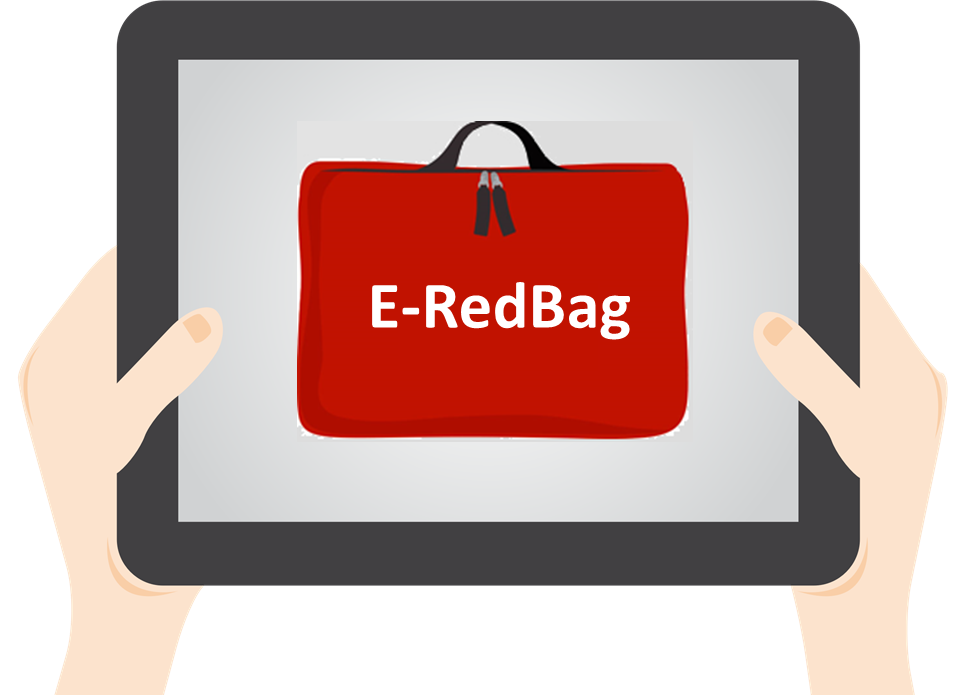 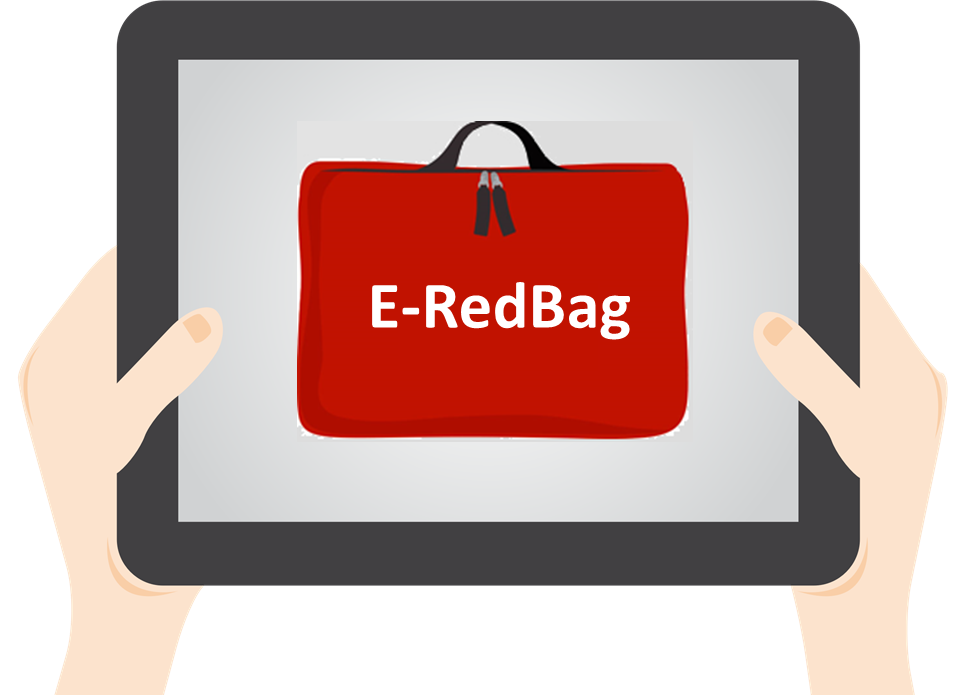 